ГОСУДАРСТВЕННОЕ БЮДЖЕТНОЕ ПРОФЕССИОНАЛЬНОЕ                     ОБРАЗОВАТЕЛЬНОЕ УЧРЕЖДЕНИЕ«ЛЫСЬВЕНСКИЙ ПОЛИТЕХНИЧЕСКИЙ КОЛЛЕДЖ»ЭЛЕКТРОННАЯ КУЛИНАРНАЯ КНИГАИП.190117.17.6142017ВВЕДЕНИЕНазвание проекта: «Электронная кулинарная книга».Автор проекта: Климова МарияТип проекта: практико-ориентированный.Проблема: Область моей будущей профессиональной деятельности – приготовление широкого ассортимента простых и основных блюд, основных хлебобулочных и кондитерских мучных изделий с учетом потребности различных категорий пользователей. И как будущий повар, кондитер я столкнулась с проблемой хранения кулинарных рецептов, их транспортировки, улучшения (изменения). Привычная бумажная кулинарная книга – это незаменимая вещь на кухне любой хозяйки. Можно ли ее заменить электронным аналогом, который бы объединил и решил упомянутые проблемы разом?Актуальность проекта: Кулинарный рецепт – руководство по приготовлению кулинарного изделия. Содержит информацию о необходимых пищевых продуктах, их пропорциях и инструкциях по смешиванию. В своей будущей профессиональной деятельности мне придется столкнуться с огромным количеством кулинарных рецептов и в первую очередь, необходимостью их хранения. Кулинарная книга – классика жанра. Книги с рецептами пылятся на полках и, все больше уходят в историю, уступая место современным технологиям. Изучение возможности длительного хранения, накопления, и поиска кулинарных рецептов, с перспективой составления новых, с помощью компьютера и соответствующих прикладных программ – это актуальная для меня тема.Объект: кулинарная книга, содержащая рецепты блюд, предусмотренные ФГОС СПО 19.01.17 по профессии Повар, кондитер.Предмет: прикладные программы для создания электронной кулинарной книги.Цель проекта: Создание электронной кулинарной книги, содержащей рецепты блюд, предусмотренные ФГОС СПО 19.01.17 по профессии Повар, кондитер.Задачи проекта:отобрать и обработать информацию по теме проекта;изучить возможности прикладных программ для создания электронной кулинарной книги, определить приложение для ее создания;изучить интерфейс и принципы работы с приложением для создания электронной кулинарной книги, составить методические рекомендации по работе с приложением;проанализировать ФГОС СПО по профессии 19.01.17 Повар, кондитер (раздел IV «Характеристика профессиональной деятельности выпускников» и раздел V «Требования к результатам освоения программы подготовки квалифицированных рабочих, служащих») с целью формирования основных разделов кулинарной книги; создать электронную кулинарную книгу;описать ход проектирования и сделать выводы;поделиться опытом создания электронной кулинарной книги с обучающимися по профессии 19.01.17 Повар, кондитер.Гипотеза: «Если Вы по-настоящему интересуетесь чем-то одним, это непременно приведет Вас к чему-то другому» (Элеонора Рузвельт).Сроки реализации проекта: Январь 2017 - Май 2017.Необходимое оснащение:ФГОС СПО 19.01.17 по профессии Повар, кондитер;Технические средства обучения: персональный компьютер с выходом в Интернет, Интернет-ресурсы, программное обеспечение.Предполагаемый продукт проекта: электронная кулинарная книга.ПЛАН ВЫПОЛНЕНИЯ ПРОЕКТАТаблица 2.1 – План выполнения проектаОПИСАТЕЛЬНАЯ ЧАСТЬ ПРОЕКТА Согласование и утверждение темы проектаПервым шагом при выполнении моего учебного проекта стал выбор и согласование темы проекта. Определив для себя проблему, которая представлена в паспорте проекта, тема учебного проекта была согласована и утверждена преподавателем информатики, который и является моим руководителем.  Постановка цели и задачВторым шагом при реализации моего учебного проекта стало обоснование актуальности выбранной темы, после чего была определена цель проекта, сформулированы основные задачи учебного проекта. Самостоятельно составлен паспорт учебного проекта. Совместно с руководителем составлен план выполнения проекта. Поиск и изучение информации по теме проектаОсновным источником информации по теме проектами стали ресурсы сети Интернет. В первую очередь – это сайты, на которых представлен рейтинг приложений для создания кулинарной книги. Для знакомства с аннотацией к каждому приложению, просмотра интерфейса, изучения принципов работы с программами по создания кулинарной книги я также использовала Интернет-ресурсы (сайты разработчиков приложений). Каждое из описанных в пункте 3.4 приложений было скачено и установлено на домашний компьютер для детального изучения.Для создания содержания своей кулинарной книги я использовала ФГОС СПО 19.01.17 по профессии Повар, кондитер. Изучив этот профессиональный стандарт, я решила, что каждый профессиональный модуль – это новый раздел моей кулинарной книги.  Изучение кулинарного софтаКнига рецептов – это незаменимая вещь на кухне любой хозяйки. Изучив ресурсы сети Интернет, я смело могу сделать вывод о том, что в век высоких технологий ее легко можно заменить программой. На просторах глобальной сети имеется множество прикладных программ для создания электронных кулинарных книг. Изучив отзывы «бывалых» пользователей таких программ можно говорить о том, что компьютер в любой момент может подсказать нужный рецепт, помочь в составлении нового, учитывая и вкусовые сочетания, и калорийность. Определив для себя основные критерии, предъявляемые к программам для хранения кулинарных рецептов, я заполнила таблицу 3.1, в которой наглядно видны преимущества и недостатки четырех, популярных программ для создания электронной кулинарной книги.Изучив кулинарный софт, хочется отметить, что все эти прикладные программы простые и функциональные. Каждое приложение по своему уникально, каждое имеет собственный интерфейс, инструменты для работы, инструменты для поиска. В каждой из представленных программ можно найти для себя очень много полезного, кроме большого числа рецептов и советов по приготовлению различных блюд. В рамках своего проекта, дальнейшее знакомство я продолжу с приложением «Кулинарный блокнот». Удобная, понятная в освоении программа для сохранения и систематизации кулинарных рецептов. Не требует установки, достаточно только распаковать архив в нужную директорию. Кроме того, назначение данного приложения не только для домашнего использования, но и для профессионалов. В этой программе можно создавать свои разделы и подразделы, записывать и распечатывать свои рецепты.Таблица 3.1 – Характеристики программ для хранения кулинарных рецептов Изучение интерфейса и принципов работы с приложением для создания продукта проектной деятельностиПрежде чем приступить к изучению интерфейса и принципов работы с приложением «Кулинарный блокнот» необходимо его скачать и установить. Скачиваем приложение по ссылке http://gotovim-doma.ru/cooknotes/download.php.Установка простая и не требует разъяснений. Интерфейс приложения представлен на рисунке 3.5.1.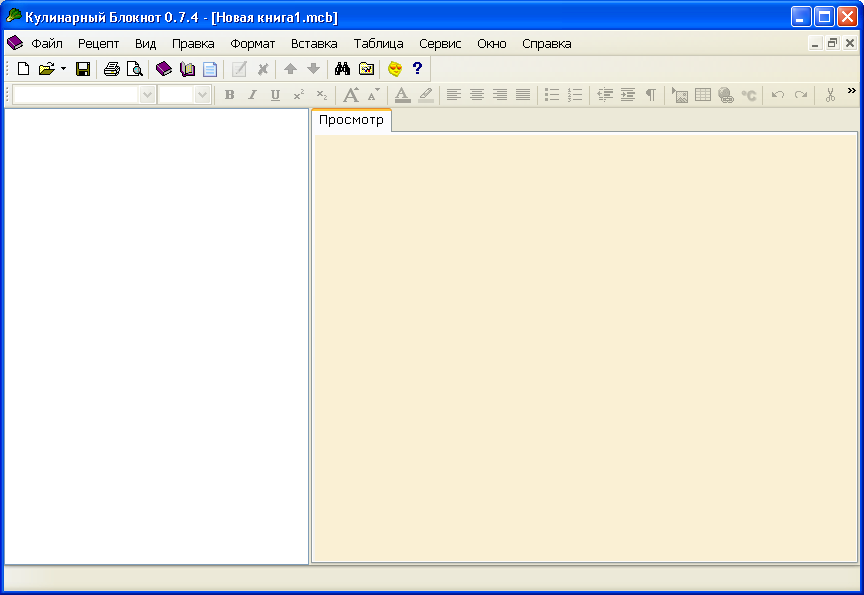 Рисунок 3.5.1 – Интерфейс приложения «Кулинарный блокнот»После первого запуска программы необходимо создать кулинарную книгу (меню «Файл» - «Новый»), после чего задать имя новой кулинарной книги и указать место для ее сохранения.После того как кулинарная книга создана можно перейти к созданию разделов кулинарной книги (меню «Рецепт» - «Новый раздел»). Ввести название раздела, при необходимости добавить описание.  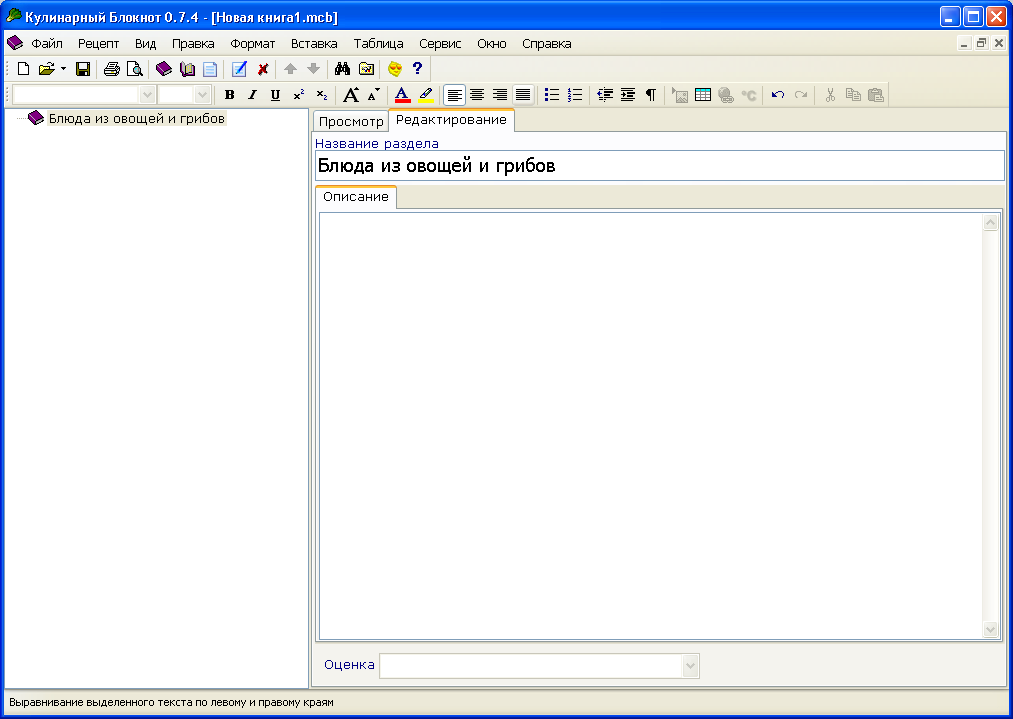 Рисунок 3.5.2 – Создание разделов кулинарной книгиПосле создания раздела можно перейти к добавлению рецептов (меню «Рецепт» - «Новый рецепт»). Количество рецептов в разделе неограниченно. 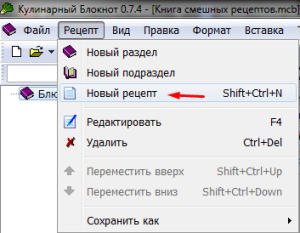 Рисунок 3.5.3 – Создание нового рецептаЗаполнить кулинарный рецепт достаточно просто.   Для этого предназначена вкладка  «Редактирование», где отдельно можно оформить описание, состав, алгоритм приготовления любого блюда, а по необходимости добавить примечание. Фрагмент заполнения кулинарного рецепта представлен на рисунке 3.5.4.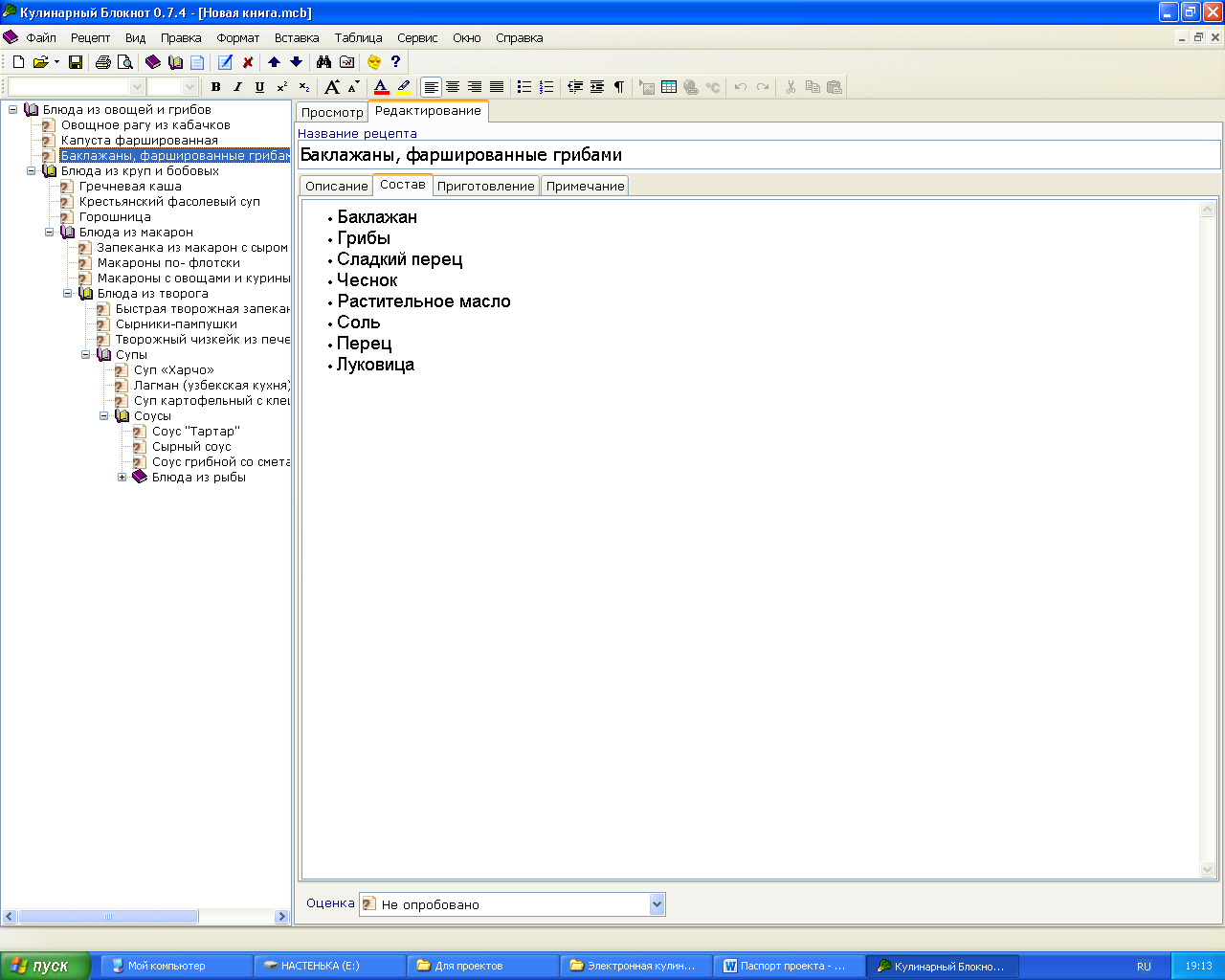 Рисунок 3.5.4 – Заполнение кулинарного рецептаТак же приложение «Кулинарный блокнот» позволяет добавлять картинки к рецептам (меню «Вставка» - «Картинка», после чего указывается путь к файлу с изображением). 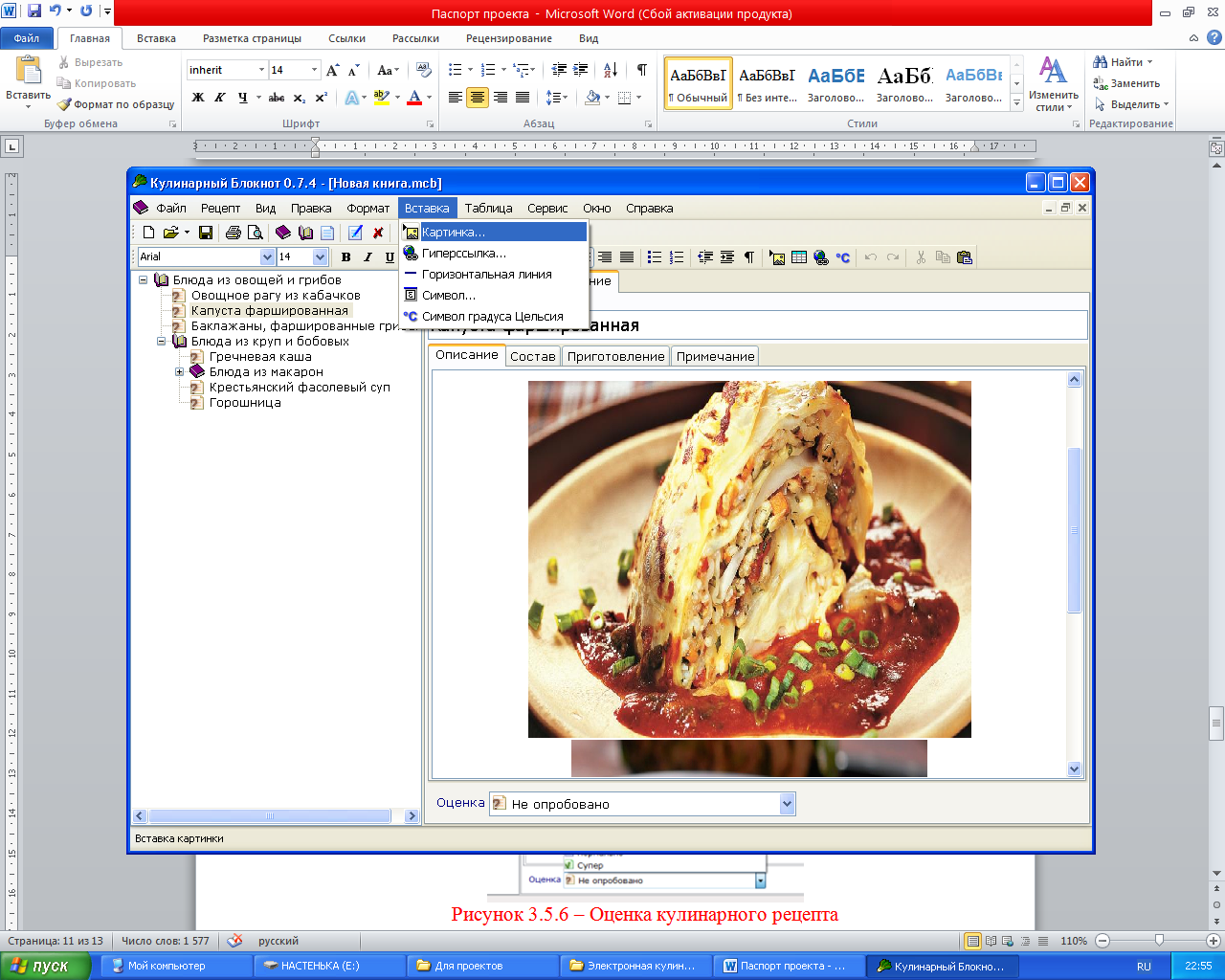 Рисунок 3.5.5 – Добавление изображения в «Кулинарный блокнот»В нижней части экрана я могу дать оценку кулинарного рецепта, выбрав нужный вариант в раскрывающемся списке. Варианты представлены на рисунке 3.5.6.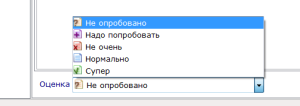 Рисунок 3.5.6 – Оценка кулинарного рецептаСохранение рецепта идет «на лету» и в любой момент можно  посмотреть результат.Таким образом, сохранив все свои рецепты в одном месте, я могу вести поиск по ним (меню «Сервис» - «Поиск рецептов»).Поиск рецепта как видно из рисунка 3.5.7 можно осуществлять несколькими методами и в разных разделах кулинарной книги.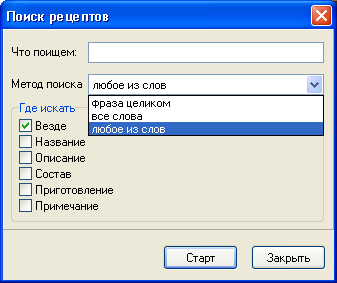 Рисунок 3.5.7 – Поиск кулинарного рецепта Анализ разделов ФГОС СПО по профессии 19.01.17 Повар, кондитерПроанализировав разделы IV («Характеристика профессиональной деятельности выпускников»),  и V («Требования к результатам освоения программы подготовки квалифицированных рабочих, служащих») ФГОС СПО по профессии 19.01.17 Повар, кондитер было определено следующее содержание кулинарной книги:Блюда из овощей и грибов;Блюда из круп, бобовых;Блюда из макарон;Блюда из творога;Супы;Соусы;Блюда из рыбы;Мясные блюда; Блюда из домашней птицы;Холодные блюда и закуски;Сладкие блюда;Напитки;Хлебобулочные, мучные и кондитерские изделия.Содержание кулинарной книги готово. Теперь в соответствии с ним я отобрала по три своих самых любимых блюда для каждого из разделов. В дальнейшем я также не обошлась без ресурсов сети Интернет. С помощью всемирной паутины, кулинарных сайтов я нашла описание, состав,  алгоритмы приготовления и иллюстрации любимых блюд. Изготовление продуктаИзучив интерфейс и принципы работы с приложением «Кулинарный блокнот», определившись с содержанием своей кулинарной, я могу смело приступить к созданию программного продукта проектной деятельности. Создав новую кулинарную книгу с именем «Моя кулинарная книжка» я первым делом создала оглавление книги и в каждый из разделов добавила свои рецепты. Содержание моей кулинарной книги и результат работы представлен на рисунке 3.7.1.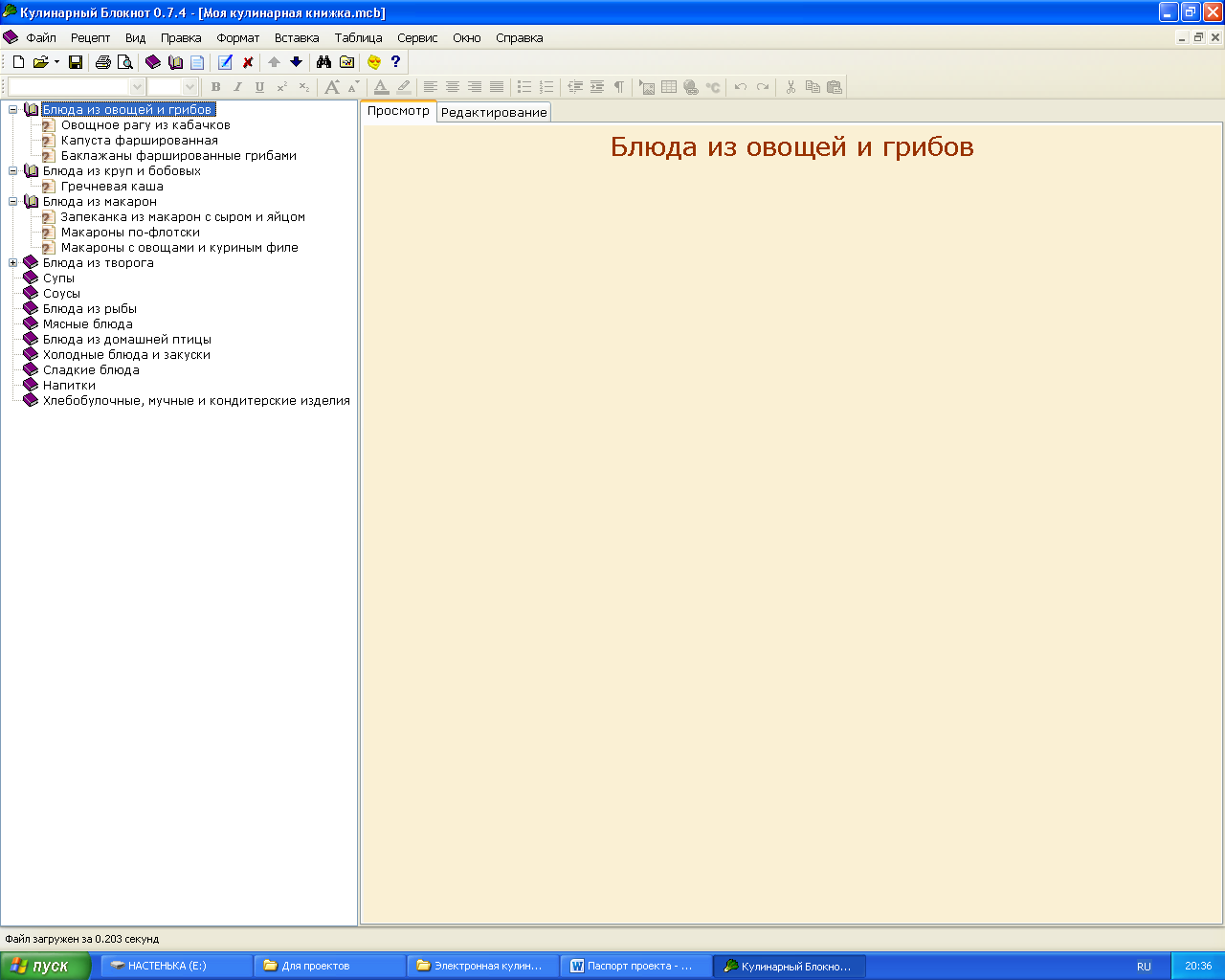 Рис.3.7.1 – Содержание моей кулинарной книгиСледующий шаг – описание разделов. Добавила в каждый из разделов небольшое описание, взятое из кулинарной энциклопедии, и разместила иллюстрации (рисунок 3.7.2).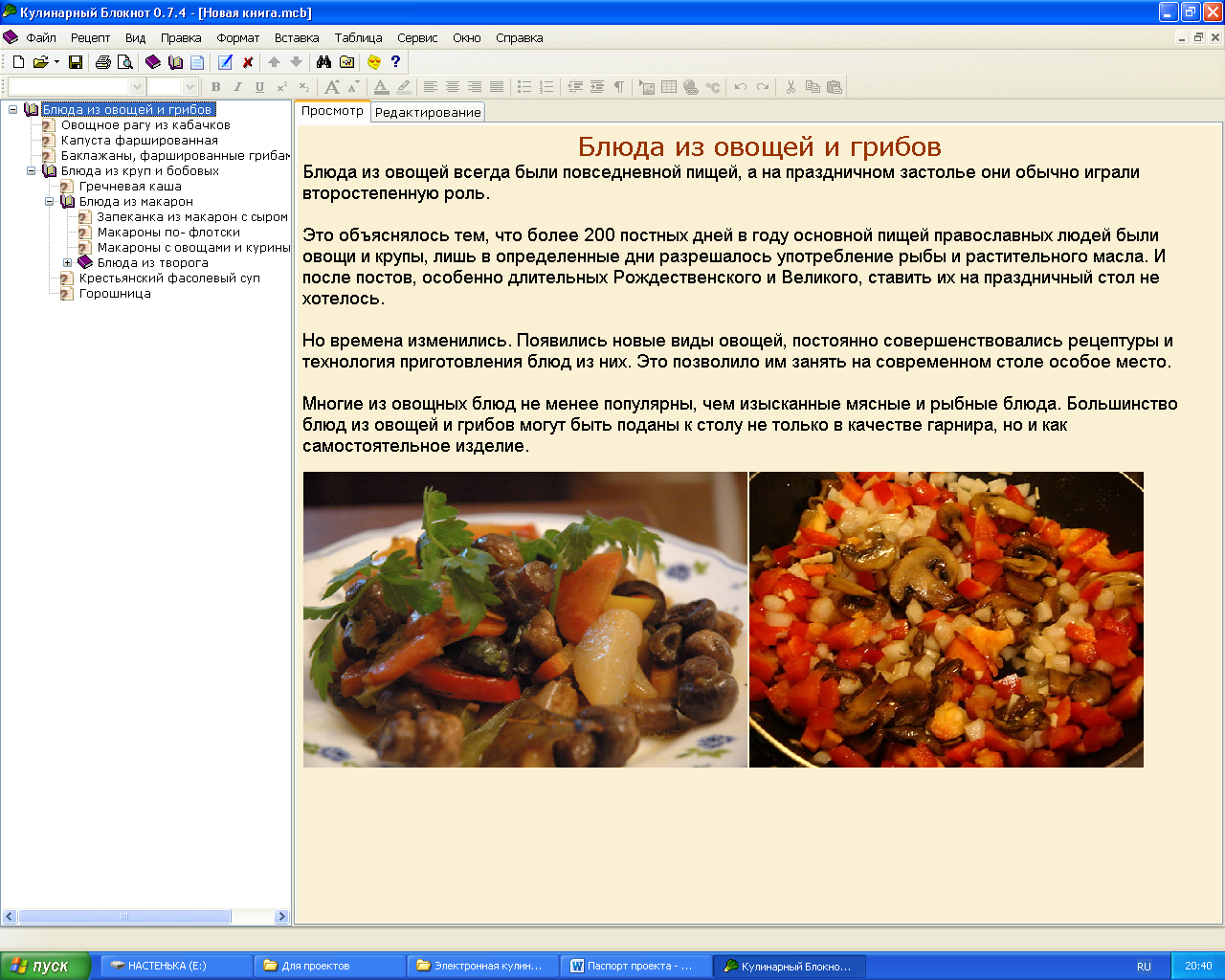 Рис.3.7.2 – Описание одного из разделов моей кулинарной книгиНу и последний шаг, самый трудоемкий, на мой взгляд, это добавление кулинарных рецептов. Возможности редактирования кулинарного рецепта достаточно удобны и просты, поэтому все, что от меня требовалось это время и немного терпения. Моя кулинарная книга готова.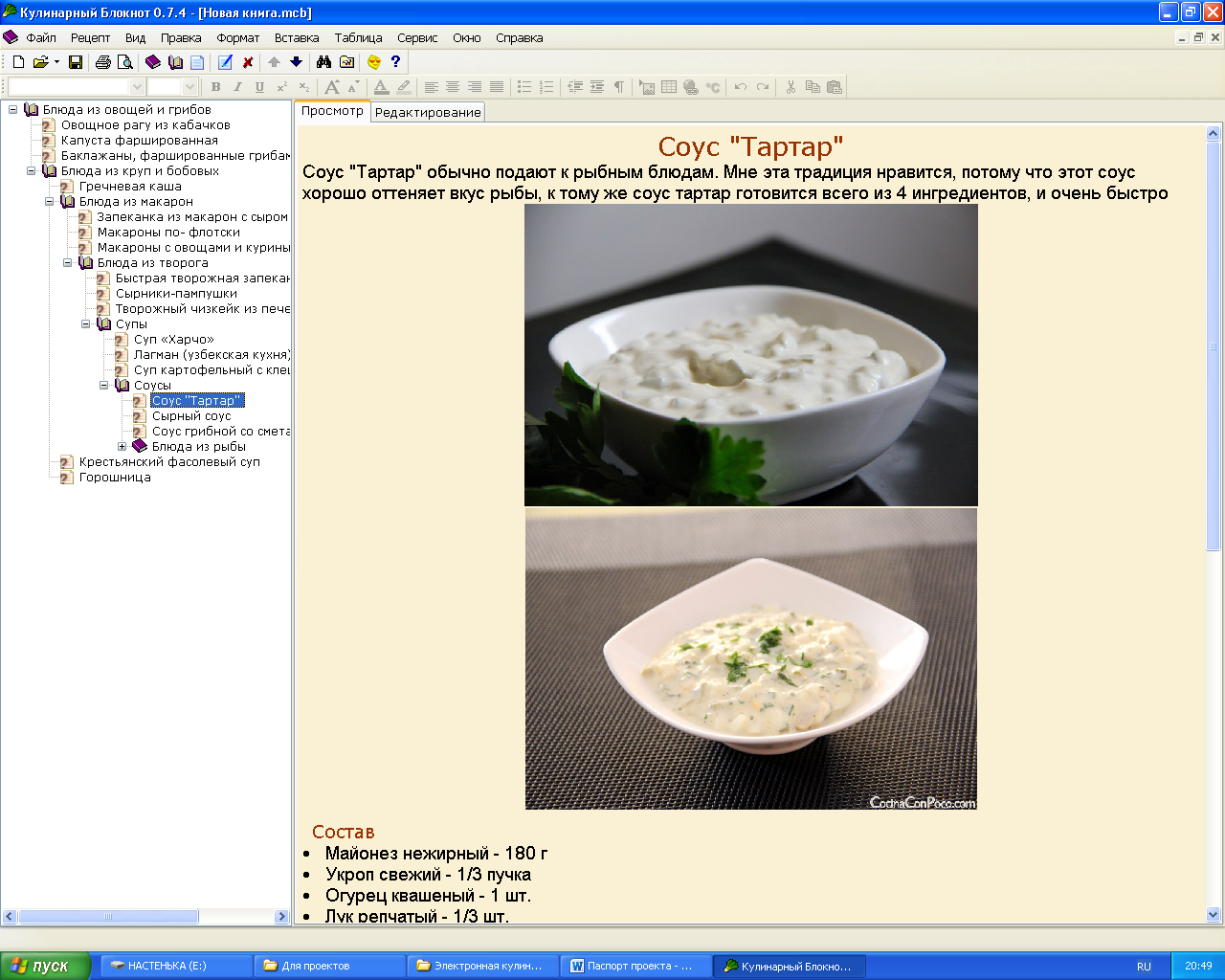 Рис.3.7.3 – Фрагмент кулинарного рецепта в режиме «Просмотр» Описание хода проектирования, оформление выводовОформление описательной части проекта осуществлялось на всех этапах проектирования. Используя полученные знания, умения и навыки при работе с приложением Microsoft Office Word я описала все этапы проектирования, оформила выводы.  Знакомство с продуктом проектной деятельностиПредставление результатов, знакомство с продуктом проектной деятельности обучающихся по профессии 19.01.17 Повар, кондитер проходила на учебном занятии по дисциплине «Информатика».ЗАКЛЮЧЕНИЕОгромное количество людей в мире увлекается кулинарией. Степень увлеченности у каждого разная. Для меня – это будущая профессия. Любой кулинар рано или поздно сталкивается с проблемой – формированием, систематизацией и поиском  кулинарного рецепта. Классическое решения - кулинарная книга (большая и толстая). В рамках своего учебного проекта для себя я нашла другое современное решение – электронная кулинарная книга.Однако, подобрать подходящее «кулинарное» программное обеспечение не так просто. Изучая кулинарный софт, я  рассмотрела возможности четырех прикладных программ для создания электронной кулинарной книги, для этого мне понадобилось каждую программу скачать и установить на свой домашний компьютер. Несмотря на достоинства каждого из четырех приложений свой выбор я остановила, на мой взгляд, на одной из самой понятной в освоении программе -   «Кулинарный блокнот». Кроме того, назначение данного приложения не только для домашнего использования, но и для профессионалов.Изучив интерфейс приложения. Определившись с будущими разделами кулинарной книги, я за очень коротких срок создала свою собственную электронную кулинарную книгу. Готовый программный продукт будет для меня незаменимым помощников в повседневной жизни  будущей профессиональной деятельности. После каждого практического занятия моя электронная кулинарная книга пополняется новыми рецептами.Как уже было отмечено выше, тема моего учебного проекта для меня актуальна, прививает интерес к будущей профессии, приносит практический результат. При защите своего учебного проекта рассчитываю на то, что смогу заинтересовать обучающихся своей группы, поделиться уже имеющимися знаниями, умениями и навыками, и быть может у каждого из них появиться своя собственная электронная кулинарная книга.Список использованных источниковhttp://antonkozlov.ru/kompyuternye-programmy/sajty-i-programmy-po-kulinarii-ili-kompyuter-podskazhet-recept.html - Кулинарный сайты и программы.http://kulinar.brsmok.by/knigi/обзор-кулинарного-софта.html - Обзор кулинарного софта.https://kitchenmag.ru/posts/1162-devyat-kulinarnykh-prilozheniy-kotorye-stoit-skachat-na-svoy-iphone - Девять кулинарных приложений, которые стоит скачать.https://soft.softodrom.ru/ap/Менеджер-Кулинарных-Рецептов-p12544 - Менеджер кулинарных рецептов.http://vmirevkusnogo.ru/kulinarnyj-bloknot - Программа кулинарный блокнот.http://otzovik.com/reviews/programma_kulinarniy_bloknot - Отзывы о программе кулинарный блокнот.http://www.torrentino.me/torrent/866951 - Программа Винегрет.https://otvet.mail.ru/question/19482771 - Отзывы о программе Винегрет.Руководитель:А.В. ЗайцеваСтудент:М.Л. Климова№ п/пВиды деятельностиСрокиОжидаемыерезультаты1.Согласование и утверждение темы проекта.Январь 2017Сформулирована тема проекта. Определена проблема.2.Постановка цели и задачи.Январь2017Объяснение актуальности темы проекта. Определена цель проекта, сформулированы задачи. Паспорт проекта. План выполнения проекта.3.Поиск и изучение информации по теме проекта.Февраль2017Осуществлен сбор необходимой информации по теме проекта. Изучение информации. Структурирование информации.4. Изучение кулинарного софта.Февраль-Март2017Выполнен анализ приложений, определено приложение для создания продукта проектной деятельности. 5.Изучение интерфейса и принципов работы с приложением для создания продукта проектной деятельности.Март2017Описание алгоритма работы с приложением в среде MS Word.6.Анализ разделов ФГОС СПО по профессии 19.01.17 Повар, кондитерМарт2017Сформированы основные разделы продукта проектной деятельности.7.Изготовление продуктаАпрель 2017Создание структуры продукта проектной деятельности, наполнение продукта проектной деятельности.8.Описание хода проектированияАпрель-Май 2017Оформление описательной части проекта в среде MS Word.9.Выводы. Соответствие достижения поставленных задач.Апрель-Май2017Оформление заключения в среде MS Word.10Подготовка к защите проекта.Апрель-Май2017Создание презентации в MS PowerPoint.11Знакомство с продуктом проектной деятельности.Апрель-Май2017Представление результатов обучающимся по профессии 19.01.17 Повар, кондитер. Защита проекта.ПриложениеКритерииМенеджер кулинарных рецептовЭлектронная кулинарная книга Версия 4.0Программа «Кулинарный блокнот»Программа«Винегрет»НазначениеПерсональный менеджер кулинарных рецептовСамое большое собрание кулинарных рецептовДомашняя книга рецептов в электронном исполненииГотовая база рецептовНаличие базы кулинарных рецептовБольшое количество рецептовБолее 14000 рецептовНет готовых рецептов4000 рецептовСоздание собственного содержанияПредусмотреноСоздание собственного кулинарного сборникаНеограниченное количество разделовРаздел «Избранное» позволяет создавать свои группы рецептовВозможность редактирования и дополнения рецептовИмеетсяИмеетсяИмеетсяИмеетсяИнтерфейсПростой интерфейсПростой интерфейсПростой интерфейсОчень наглядный интерфейс, простота в освоенииВозможности по поиску рецептаПо ингредиентам, времени приготовления, сложности рецептаУдобная система поискаУдобный поиск по названию, по оценкеПо названию, по списку продуктов, тексту рецепта.СтоимостьБесплатнаяБесплатнаяБесплатная.Бесплатная.Дополнительные возможностиПланирование меню на несколько дней вперед, расчет пропорций по количеству порций в менюДобавлены разделы: Натуральная медицина, Справочник для женщин, Домашний лечебник-травникВозможность оценки блюдСправочники по составу блюд, таблица мер и весов, информация о времени тепловой обработки продуктовНазначениеДля домашней кулинарии и профессионаловПомощник в ведении домашнего хозяйстваПомощник в домашней кулинарииПомощник в домашней кулинарии